v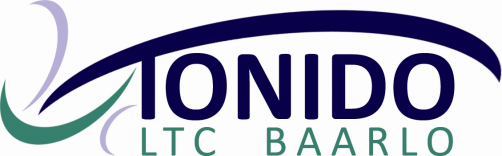 LTC Tonido Sponsorplan:Inleiding	Voor u ligt het sponsorplan van LTC Tonido. Een plan met als doel de belangen van onze sponsoren te integreren in de visie van. LTC Tonido. Wij beschouwen sportsponsoring als een unieke communicatiemogelijkheid die direct of indirect voortvloeit uit de activiteiten van tennisclub LTC Tonido. In de sponsoring kan worden voorzien in geld of in geld waardeerbare goederen/diensten, waartegenover LTC Tonido de communicatie van de sponsornaam, in overeenstemming met de door beiden partijen hierover gemaakte afspraken, zo goed mogelijk zal behartigen.In dit plan schetsen wij een profiel van LTC Tonido, zetten wij uiteen wat het sponsorbeleid is. Tevens geven wij aan welke mogelijkheden er zijn om uw bedrijfsnaam via tennisvereniging LTC Tonido te kunnen communiceren en daarmee publiciteit te genereren. Het resultaat voor u als sponsor is verhoging van de naamsbekendheid, imagoverbetering of imagoverandering en omzetvergroting. Naast de publiciteit en naamsbekendheid zorgt de uitstraling van de sport voor een sympathiek, dynamisch en jong imago. LTC Tonido heeft een aantal doelstellingen welke zonder inbreng van sponsors, moeilijk te verwezenlijken zijn. Doelstellingen op verschillende terreinen, die passen bij een gezellig dorp als Baarlo:Sportief
- verbeteren van het speelniveau,
- opleiden, begeleiden en het voor de vereniging behouden van jeugdleden,
- Stimuleren van competitieteams, zowel jeugd als senioren.
Sociaal
-imagoverbetering en profilering van de vereniging in het algemeen,
- bevorderen van het recreatief tennis voor jong en oud.
- Commissie ledenwerving heeft beleidsplan opgesteld om het ledenaantal nog verder te verhogen.Zakelijk
Gezond financieel management en professionele aanpak van het dagelijkse bestuur en alle overige disciplines binnen de vereniging zoals: Kantine beheercommissie, toernooicommissie, jeugdcommissie, accommodatiecommissie en competitiecommissie.Het profiel van LTC TonidoSporttechnischGoede trainingsfaciliteiten voor de jeugd en senioren zijn aandachtspunten van de vereniging. De tennislessen worden verzorgd door gediplomeerde tennisleraren(ressen) die ondersteund worden door top tennisopleiding Maascourt. Daarnaast worden andere mogelijkheden onderzocht en geïnitieerd om de vereniging tennistechnisch op een hoger plan te brengen. Investeren in de jeugdInvesteren in de jeugd is investeren in de nabije toekomst, zodat deze (talentvolle ) jeugd ook vastgehouden wordt. LTC Tonido zal er alles aan doen om dit te bevorderen. Om dit doel te bereiken heeft LTC Tonido een jeugdbeleidsplan opgesteld. Het streven hierbij is  jeugd technische, tactisch en mentale aspecten van het tennisspel bij te brengen. Belangrijk aspect is ook het verhogen van het tennisplezier. AccommodatieHet park bestaat uit 6 verlichte All-weather banen en 2 padel banen in 2022 Een gezellig recent verbouwde clubgebouw met kleedruimte en douches. De gehele accommodatie is in eigen beheer. Faciliteiten	Naast het spelen van onze leden op de 6 banen, worden deze ook verhuurt  aan bedrijven. InternetLTC Tonido beschikt over een eigen internetsite, http://www.tonido.nl. Naast alle normale "tennis-zaken" biedt een dergelijke site uiteraard ook tal van mogelijkheden voor onze sponsors.Het sponsoraanbodLTC Tonido heeft haar sponsors diverse communicatieve uitingen te bieden. Aan elke uiting hangt een prijskaartje. U als sponsor kan een eigen pakket samenstellen, wij kunnen daarbij adviseren indien daar behoefte aan is.Alle sponsors worden met hun bedrijfsnaam (met logo) vermeld op de presentatie die op de TV in de kantine te zien is.Randvoorwaarden contracten.Ten aanzien van de contracten zijn de volgende randvoorwaarden van toepassing:Sponsorbijdragen zijn voor het bedrijfsleven fiscaal aftrekbaar;Alle afspraken worden vastgelegd in overeenkomsten of contracten;Alle contracten zijn meerjarig;Het contract kan tegen het verstrijken van de duur van het contract schriftelijk met inachtneming van een opzegtermijn van één maand door de sponsor worden opgezegd.Het zal u wellicht bekend zijn dat LTC Tonido al jaren over een trouw bestand van  sponsors beschikt. Voor een deel zal dit zijn omdat er een (grote) band met de vereniging bestaat, maar een belangrijk deel van het bestand sponsort omdat de klanten op deze wijze goed bereikt worden en de boodschap van de sponsor duidelijk overkomt. Sponsormogelijkheden bij LTC Tonido  zijn o.a.:reclameborden,telraam reclame,hoofdsponsorsubsponsor,sponsoring in natura,club van 50,naamsbekendheid via de website van LTC Tonido spandoeken tijdens wedstrijden en/ of toernooien (afhankelijk van de vorm van sponsoring)reclame-uitingen via mailing (afhankelijk van de vorm van sponsoring)De commissie streeft naar sponsormogelijkheden waarbij de inhoud, daar waar mogelijk, tegemoet komt aan de commerciële en communicatieve wensen en behoeften van de sponsor.SponsormogelijkhedenQua sponsoring biedt LTC Tonido de volgende mogelijkheden:HoofdsponsorUw bedrijfsnaam (logo) komt op inschrijfformulieren van alle toernooien die worden verspreid aan alle leden van LTC Tonido.Uw bedrijfsnaam (logo) komt op het week- en dagprogramma dat aan de deelnemers wordt uitgereikt.Uw bedrijfsnaam (logo) komt als hoofdsponsor op website LTC Tonido te staanmet een link naar uw eigen website.LTC Tonido beschikt over vlaggenmasten. Gedurende het toernooi is er de mogelijkheid met uw bedrijfsnaam (logo) in deze vlaggenmasten te laten waaien.Bij de ingang van het park kan een spandoek worden opgehangen met uw bedrijfsnaam (logo). Dit spandoek dient u zelf te verzorgen.Uw bedrijfsnaam wordt vermeld tijdens de toernooien.U heeft de mogelijkheid om eenmaal per jaar een reclame uiting via mail te versturen naar al onze leden.Uw bedrijfslogo wordt opgenomen in een banner die te zien is onderaan alle interne en externe communicatie vanuit de club.Het bedrijfslogo komt op het hoofdsponsorbord bij de ingang van het park.Tijdens evenementen zal op de TV in de kantine uw logo getoond worden in een presentatie van alle sponsoren van de club.Naamsbekendheid via de website www.tonido.nlReclamebord (een of meerdere)Afmeting van een reclamebord is 2,5 x 0,70 meter;Bord is voorzien van belettering en of bedrijfslogo;Reclamebord blijft eigendom van de LTC Tonido;Reclamebord wordt geplaatst door LTC Tonido;Tijdens een open toernooi behoudt LTC Tonido het recht om het bord tijdelijk te verplaatsen.U heeft de mogelijkheid om eenmaal per jaar een reclame uiting via mail te versturen naar al onze leden.Tijdens evenementen zal op de TV in de kantine uw logo getoond worden in een presentatie van alle sponsoren van de clubNaamsbekendheid via de website www.tonido.nlSubsponsorNaamsbekendheid via de website www.tonido.nlTijdens evenementen zal op de TV in de kantine uw logo getoond worden in een presentatie van alle sponsoren van de clubTelraam reclameAfmeting van een telraam bord is 60 x 10 centimeter;Telraam bord is voorzien van belettering en / of bedrijfslogo;Telraam bord blijft eigendom van de LTC Tonido;Telraam bord wordt geplaatst door LTC Tonido;Naamsbekendheid via de website www.tonido.nl.Club van 50 / vrienden van LTC TonidoVoor € 50,= per jaar kunt u lid worden van de club vrienden van LTC Tonido;Dit geldt ook voor alle sponsors die een bijdrage van €100,= of meer per jaar leveren aan de vereniging door middel van sponsoring;LTC Tonido zal zorgen voor de naamplaatjes en het plaatsen daarvan in het clubgebouw;Sponsoring in naturaBeschikbaar stellen van prijzen voor toernooiwinnaars.Beschikbaar stellen van gebruiksgoederen aan LTC Tonido. U heeft de mogelijkheid om eenmaal per jaar een reclame uiting via mail te versturen naar al onze leden.Naamsbekendheid via de website www.tonido.nl indien sponsorbedrag >100 euro/jaar.LUSIEF VOOR CENTRECOURTVoor iedere vorm van sponsoring geldt het volgende:Eenmalig een sponsorprofielschets op de website, LinkedIn, facebook en Instagrampagina van LTC Tonido;Naamsvermelding in sponsorindex, met link naar eigen website, waar alle    sponsors worden vermeld indien sponsorbedrag > 100 euro/jaar.Continue roterende reclame uiting (bedrijfslogo)  via groot beeld TV in de kantine waarop alle sponsoren te zien zijn. Eenmaal per jaar een netwerkavond met de sponsoren, op locatie van een sponsor, indien sponsorbedrag > 100 euro/jaar.Bij start sponsoring item in de nieuwsbrief die aan alle leden wordt verzonden, indien sponsorbedrag > 100 euro/jaar.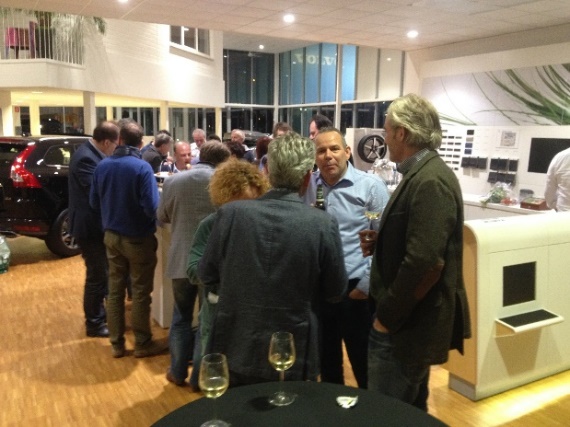 Prijsstelling SponsormogelijkhedenHieronder treft u een overzicht aan van de afzonderlijke sponsormogelijkheden met bijhorende prijsstelling. De betaling geschiedt in jaarlijkse termijnen of bij betaling vooraf. Facturen worden bij aanvang van de sponsorperiode verstuurd. Alle prijzen zijn in euro’s en incl. BTW.8.1 Hoofdsponsor toernooiHoofdsponsor Sponsorpakket:Naamsvermelding in de voettekst van alle clubcorrespondentie;Naamsvermelding op TV reclame op volledige pagina in de kantine;Naamsvermelding op hoofdsponsorbord bij entree van onze accomodatie;Naamsvermelding / weblink naar uw bedrijf op onze website;Mogelijkheid om vlaggen met bedrijfsnaam op te hangen;Deelname aan netwerkavond;Eenmalige reclame-uiting van uw bedrijf via mail aan alle leden verzorgt door Tonido;Plaatsen van maximaal 2 reclameborden op prominte plaats;Aanbieden van bedrijfsproducten tijdens toernooien c.q. onze website;Contractduur: 	3 jaar;Prijs: 	> € 1000,- In overleg en afhankelijk van specifieke wensen.Goud sponsor  Sponsorpakket:Naamsvermelding / weblink naar uw bedrijf op onze website;Eenmalige reclame-uiting van uw bedrijf via mail aan alle leden verzorgt door Tonido;Naamsvermelding op TV reclame op volledige pagina in de kantine.Deelname aan netwerkavond;Plaatsen van een reclamebord; Contractduur: 	3 jaar;Prijs per jaar: 	€500,- tot €1000,-Zilver sponsor: ReclamebordSponsorpakket:Naamsvermelding / weblink naar uw bedrijf op onze website;Eenmalige reclame-uiting van uw bedrijf via mail aan alle leden verzorgt door Tonido;Naamsvermelding op TV reclame op gedeelde pagina in de kantine.Deelname aan netwerkavond;Plaatsen van een reclamebord; Afmetingen:	2,5 x 0,7 meter;Locatie:		Rondom de tennisbanen;Contractduur:	3 jaar;Prijs per jaar*:	€250,-;*exclusief aanmaakkosten bord ± € 190,-Brons sponsor: Sponsorpakket:Naamsvermelding / weblink naar uw bedrijf op onze website;Eenmalige reclame-uiting van uw bedrijf via mail aan alle leden verzorgt door Tonido;Naamsvermelding op TV reclame op gedeelde pagina in de kantine.Deelname aan netwerkavond;Prijs per jaar:	€200,- ;TelraambordAfmetingen:	60 x 10 centimeter;Locatie:		Bevestigd op telraam op de tennisbaan;Contractduur:	3 jaar;Prijs per jaar*:	€75,- ;*exclusief aanmaakkosten ± € 45,-gSponsoring in naturaPrijzen voor toernooien;Hulpmiddelen voor LTC TonidoPrijs: door sponsor zelf te bepalenContractduur:	3 jaar;Prijs per jaar:	vanaf  €150,- . Bij bedragen vanaf € 300,- zal Tonido gratis een reclamebord plaatsen met het logo van de sponsor.Wat u verder nog moet weten……9.1 Eenmalige aanmaakkosten Huisleverancier / Normen en Eisen K.N.L.T.B.Huisleverancier / Normen en Eisen K.N.L.T.B.LTC Tonido beschikt over een vaste huisleverancier voor het vervaardigen van de reclameborden welke voldoen aan de normen en eisen van de K.N.L.T.B. Natuurlijk kunt u conform de gegeven maatvoeringen en de vastgestelde normen zelf de materialen aanleveren. Eventuele maat en kleurafwijkingen dienen vooraf gemeld te worden.10.Ander sponsorvoorstel?Ander sponsorvoorstel?Er zijn tal van aantrekkelijke mogelijkheden om bij LTC Tonido deel te nemen aan actieve sponsoring met goede zakelijke scoringskansen.Als vereniging staan wij altijd open voor suggesties en andere vormen van sponsoring en worden graag door u in de gelegenheid gesteld om deze voorstellen met u te bespreken. Wij zijn er namelijk van overtuigd dat wij gezamenlijk tot een passend en aantrekkelijk voorstel kunnen komen zowel voor u, als sponsor, als voor LTC Tonido.U kunt hier contact opnemen met onze contactpersoon Sponsoring:Ivo van Galen of Luc Heldens, E-mail: sponsor@tonido.nl